КАРАР                               № 56                      РЕШЕНИЕ«24» май 2016 й.                                           «24» мая 2016 г.О внесении изменений в решение Совета № 29 от 23.12.2015г. «Об утверждении местных нормативов градостроительного проектирования сельского поселения Мукасовский с/с  муниципального района Баймакский район Республики Башкортостан»           В целях приведения муниципального акта в соответствии с действующим законодательством, Совет сельского  поселения Мукасовский с/с муниципального района Баймакский район Республики Башкортостан решил:1. Внести изменения в местные нормативы градостроительного проектирования сельского поселения Мукасовский с\с, утвержденный решением Совета № 29 от 23.12.2015 г. «Об утверждении местных нормативов градостроительного проектирования сельского  поселения Мукасовский с\с муниципального района Баймакский район Республики Башкортостан»:1.1.В подпункте 1.1.4 пункта 1.1. раздела 1 слова «территории Республики Башкортостан» заменить «всей территории муниципального образования СП Мукасовский  с/с   муниципального района Баймакский район Республики Башкортостан».;1.2. Подпункт 2.3.12 пункта 2.3 раздела 2 заменить подпунктом следующего содержания «Расстояние до границы соседнего приквартирного участка по санитарно-бытовым и зооветеринарным требованиям должны быть не менее:1) от усадебного, одно-, двухквартирных домов – ;2) от постройки для содержания скота и птицы – ;3) от других построек (бани, автостоянки и др.) – ;4) от стволов высокорослых деревьев – ; среднерослых – ;5) от кустарника – .»;1.3.В подпункте 2.3.21 пункта 2.3 раздела 2  слова «не менее  от ближайшего расположенного жилого дома» заменить словами «не ближе чем  от границы земельного участка»;1.4.В подпункте 2.3.30 пункта 2.3 раздела 2 дополнить словами «,если иное не предусмотрено правилами землепользования и застройки»;1.5. Подпункт 3.2.5. пункта 3.2. раздела 3 заменить подпунктом следующего содержания «Организации, промышленные объекты и производства, группы промышленных объектов и сооружения, являющиеся источниками воздействия на среду обитания и здоровья человека, необходимо отделять санитарно-защитными зонами от территории жилой застройки, ландшафтно-рекреационных зон, зон отдыха, территорий курортов, санаториев, домов отдыха, стационарных лечебно-профилактических учреждений, территорий садоводческих товариществ и коттеджной застройки, коллективных или индивидуальных дачных и садово-огородных участков»;1.6. В подпункте 3.4.2 пункта 3.4 раздела 3 дополнить абзацем:«-нормативных радиусов обслуживания»;1.7. Подпункт 5.1.1. пункта 5.1 раздела 5 заменить пунктом следующего содержания: «Рекреационные зоны предназначены для организации массового отдыха населения, улучшения экологической обстановки городских округов и поселений и включают парки, городские сады, скверы, городские леса, лесопарки, озелененные территории общего пользования, пляжи, водоемы и иные объекты, используемые в рекреационных целях и формирующие систему открытых пространств городских округов и поселений»;1.8. Подпункт 5.1.2 пункта 5.1. раздела 5 заменить пунктом следующего содержания: «В состав зон  рекреационного назначения могут включаться зоны в границах территорий, занятых городскими лесами, скверами, парками, городскими садами, прудами, озерами, водохранилищами, пляжами, береговыми полосами водных объектов общего пользования, а также в границах иных территорий, используемых и предназначенных для отдыха, туризма, занятий физической культурой и спортом».2. Данное решение обнародовать на информационном стенде Администрации сельского поселения Мукасовский  с\с муниципального района Баймакский район Республики Башкортостан по адресу: 453643, Баймакский район, с.1-Туркменево, ул.С.Юлаева, д.17 и  разместить на сайте  сельского  поселения http://admmukas.ru муниципального района Баймакский район Республики Башкортостан в сети «Интернет». 3. Контроль за исполнением данного решения возложить на главу СП Мукасовский сельсовет Ишмуратову Б.Р.Глава сельского поселения Мукасовский сельсоветмуниципального района Баймакский районРеспублики Башкортостан 						    Б.Р.ИшмуратовБАШКОРТОСТАН  РЕСПУБЛИКАhЫБАЙМАК  РАЙОНЫМУНИЦИПАЛЬ РАЙОНЫНЫНМОКАС  АУЫЛ  СОВЕТЫ АУЫЛ  БИЛМАhЕ СОВЕТЫ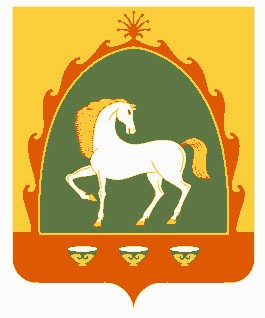 РЕСПУБЛИКА  БАШКОРТОСТАНСОВЕТСЕЛЬСКОГО  ПОСЕЛЕНИЯМУКАСОВСКИЙ  СЕЛЬСОВЕТМУНИЦИПАЛЬНОГО РАЙОНАБАЙМАКСКИЙ  РАЙОН453643. 1-се Т2ркм1н  ауылы, С. Юлаев урамы, 17. // Телефондар:  8-(347-51)4-41-43 (факс), 4-41-14, 4-41-54 // E-mail: mukas-sp@yandex.ru // 453643. 1-се Т2ркм1н  ауылы, С. Юлаев урамы, 17. // Телефондар:  8-(347-51)4-41-43 (факс), 4-41-14, 4-41-54 // E-mail: mukas-sp@yandex.ru // 453643, с. 1-е Туркменево, ул. С. Юлаева, 17. // Телефоны: (8-347-51)4-41-43 (факс), 4-41-14, 4-41-54 //E-mail: mukas-sp@yandex.ru // 453643, с. 1-е Туркменево, ул. С. Юлаева, 17. // Телефоны: (8-347-51)4-41-43 (факс), 4-41-14, 4-41-54 //E-mail: mukas-sp@yandex.ru // 